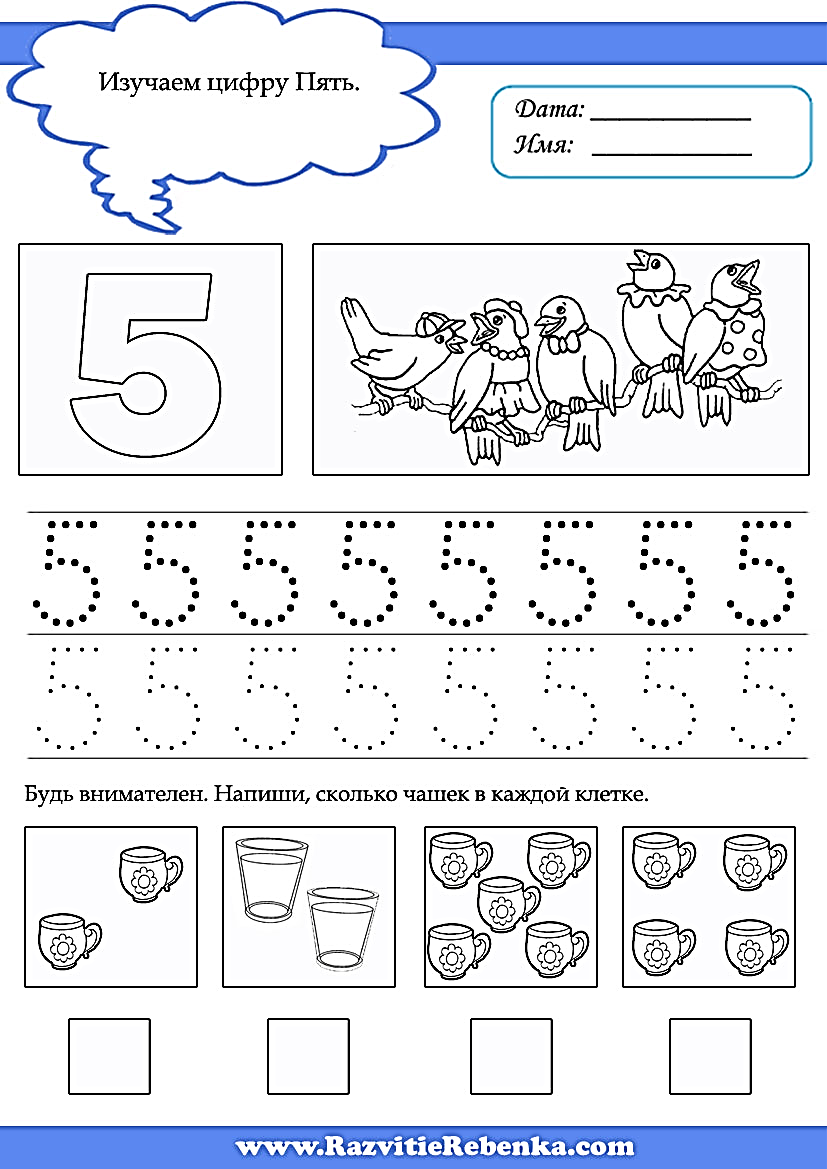 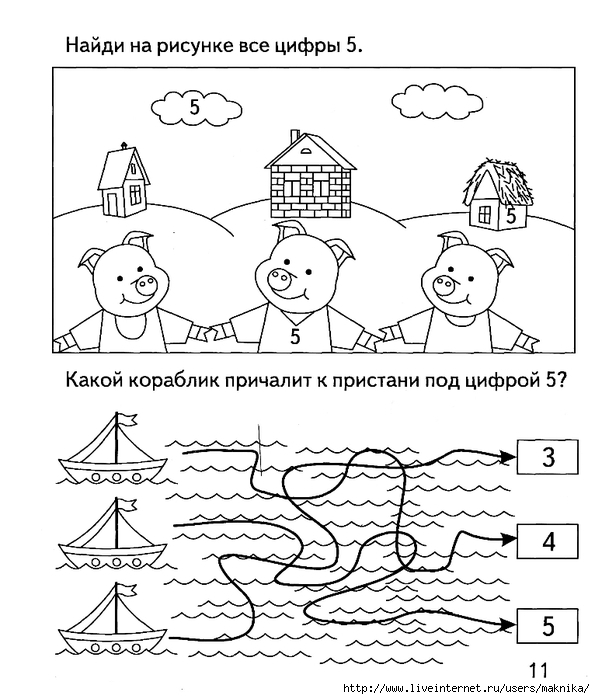 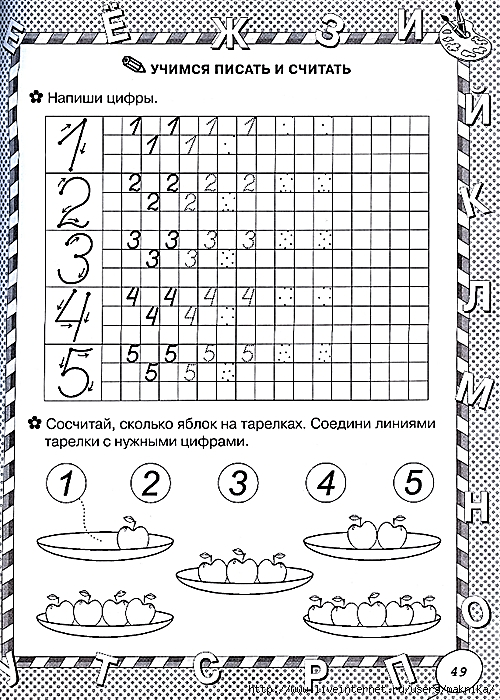 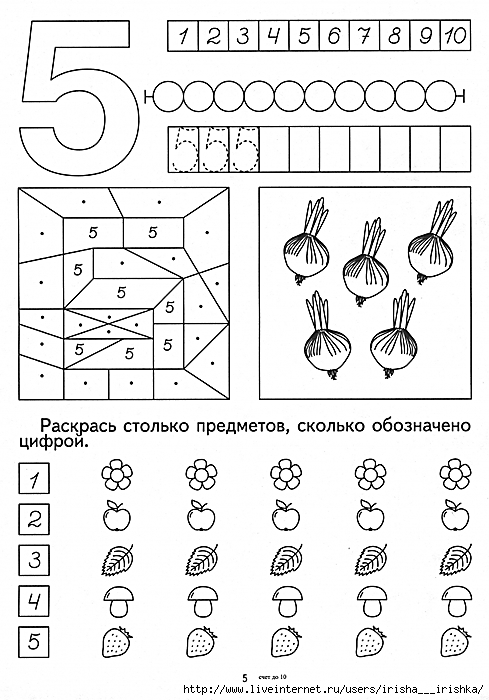 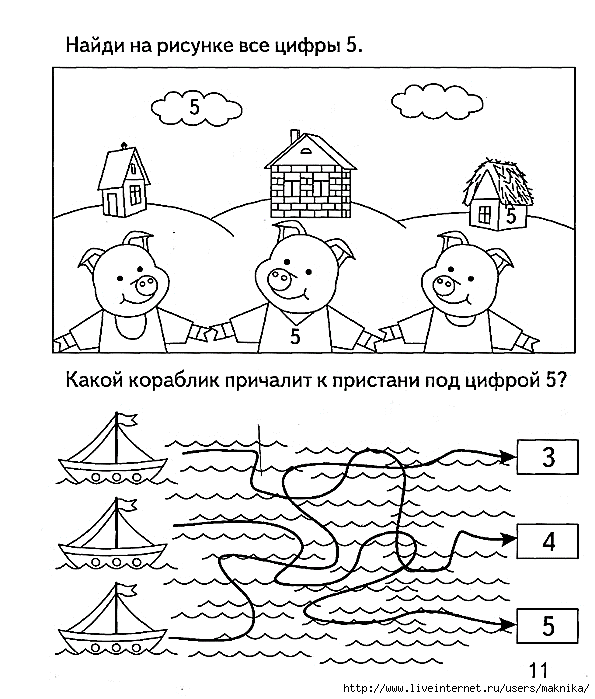 Раскрась зеленым цветом рубашку, у которой больше пуговиц, красным – ту, где пуговиц меньше.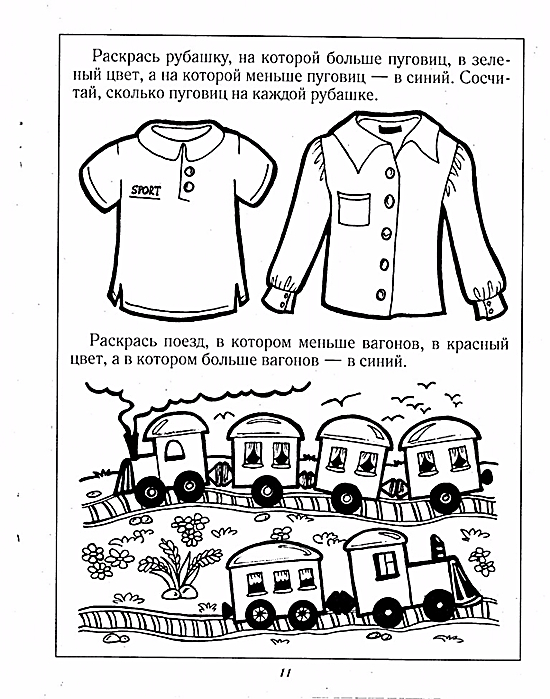 Раскрась столько предметов, сколько обозначено цифройРаскрась столько предметов, сколько обозначено цифройРаскрась столько предметов, сколько обозначено цифройПроверь, всем ли мишкам хватит бочек с медом? Чего больше: бочек или мишек? Покажи это стрелочками.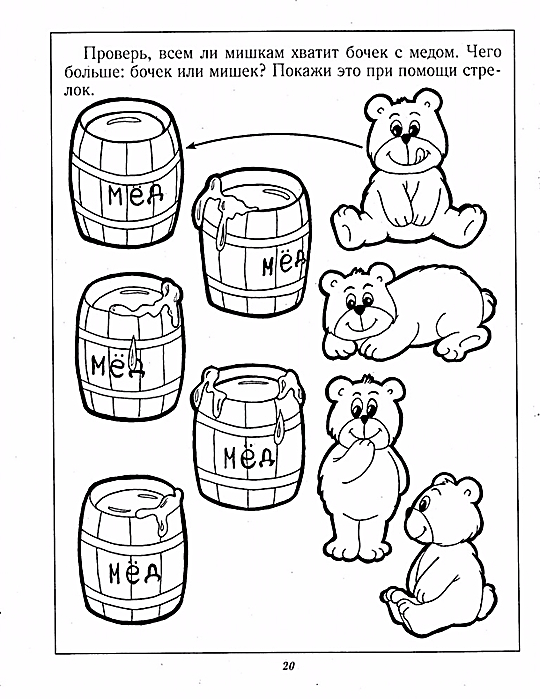 Проверь, всем ли мишкам хватит бочек с медом? Чего больше: бочек или мишек? Покажи это стрелочками.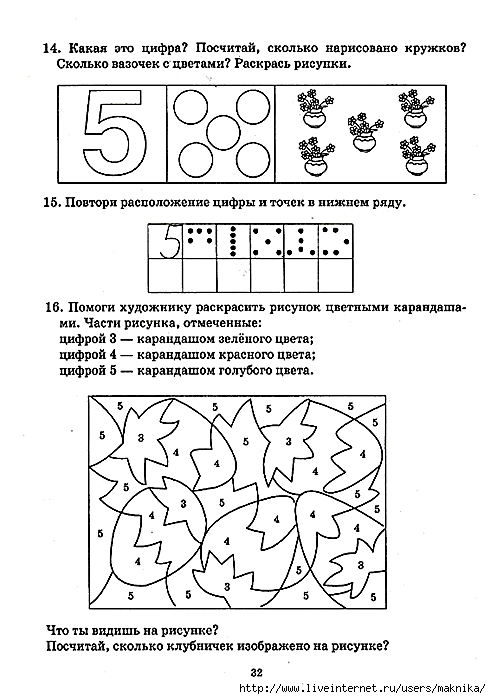 3 – зеленый 4 – красный5 – голубой